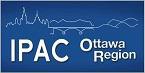 IPAC Ottawa Region encourages & supports members to achieve and maintain Certification in Infection Control (CIC).IPAC Ottawa Region Chapter General MeetingIPAC Ottawa Region Chapter General MeetingIPAC Ottawa Region Chapter General MeetingIPAC Ottawa Region Chapter General MeetingIPAC Ottawa Region Chapter General MeetingDateDateThursday June 8, 2017Thursday June 8, 2017Thursday June 8, 2017TimeTime9 am to noon9 am to noon9 am to noonAddressAddress2380 St Laurent BlvdBoardroom Ottawa, Ontario K1G 6C42380 St Laurent BlvdBoardroom Ottawa, Ontario K1G 6C42380 St Laurent BlvdBoardroom Ottawa, Ontario K1G 6C4ItemTimeTimeAgenda ItemPresenter19:00  am9:00  amCall to order Adoption of minutes Business Arising Chapter President’s ReportChapter CouncilMentorship ProgramS. MacFarlaneS. MacFarlane29:109:10IPAC OR Meetings (sharing, taping)S. MacFarlane29:109:10IPAC OR Fall Education EventS. MacFarlane/C. Bussiere/A. Lord-Stephens29:109:10Deadline for reimbursement for CIC exam and who can applyS. MacFarlane29:109:10CIC Pins and pinning ceremonyS. MacFarlane39:30 am9:30 amExecutive Committee Reports:Treasurer Report (2017 Budget)Membership Coordinator/Social media ReportEducation Coordinator ReportWebmasterC. Bussière A. Lord-StephensD. Perron/C. MeguerditchianP. Bedard49:40 am9:40 amIPAC Canada Subcommittees Reports:EducationMembershipStandards and GuidelinesN BruceA Lord-StephensC Ouellette59:50 am9:50 amPartner updates- PHO/PIDACL. FraserC. Richards610:00 am10:00 amInterest Group Reports: OncologyDialysisPaediatric & Neonatal Interest   GroupMental HealthHealthcare Facility Design and Construction Environmental HygieneCommunity Health CareLong Term Care Interest GroupReprocessing Interest GroupSurveillance and Applied Epidemiology Pre-hospital Care Interest GroupCardiac Care Interest GroupRepresentativesN. MohamoudC. WeirJ. DennisVacant/S. MacFarlaneC. BussièreN. BruceC. RichardJ. CronierD. PerronJ. ShymanskiA. GleasonJ. Janigan710:1510:15Networking BreakAll810:4510:45Presentation:Back to the Future – VRE – It’s BackGary Garber911:4511:45RoundtableAll1012:0012:00AdjournNext Meeting October 12 , 2017